Парк самосвалов АТУ-8 в период строительства трассыЗИЛ-ММЗ-585Л. Автомобиль-самосвалТехнические характеристики:Завод-изготовитель: Мытищинский машиностроительный завод, г. МытищиВремя выпуска: 1961-1965 гг.Габаритные размеры:длина 		6038 ммширина 	2290 ммвысота 	2180 ммЧисло мест 3Грузоподъёмность 3500 кгМасса в снаряжённом состоянии 4175 кгПолный вес 7900 кгБаза 4000 ммМинимальный дорожный просвет 265 мм Максимальная скорость 65 км/чРасход топлива 27 л / 100 кмДвигатель: ЗИЛ-164А, карбюраторный, четырехтактный, шестицилиндровый, нижнеклапанныйОбъем двигателя 5,55 лСтепень сжатия 6,2Максимальная мощность 100 л.с.Сцепление: однодисковое, сухоеКоробка передач: пятиступенчатоеГлавная передача: двойнаяРулевой механизм: глобоидный червяк и трехгребеневый роликРазмер шин 9,00-20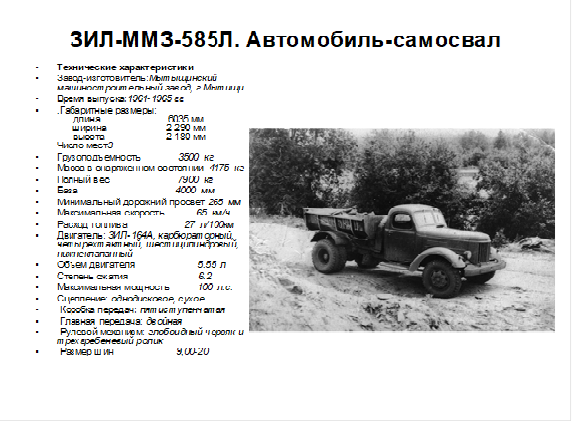 МАЗ-205. Автомобиль-самосвалТехнические характеристики:Завод-изготовитель: Минский автомобильный завод, г. МинскВремя выпуска: 1947-1966 гг.Габаритные размеры:длина 		6065 ммширина 	2640 ммвысота 	2430 ммЧисло мест 3Грузоподъёмность 6000 кгМасса в снаряжённом состоянии 6600 кгПолный вес 12825 кгБаза 3800 ммМинимальный дорожный просвет 290 мм Максимальная скорость 52 км/чРасход топлива 35 л / 100 кмДвигатель: ЯАЗ-М204А, дизельный, двухтактный, четырехцилиндровый, Объем двигателя 4,65 лСтепень сжатия 17Максимальная мощность 120 л.с.Сцепление: однодисковое, сухоеКоробка передач: пятиступенчатоеГлавная передача: двойнаяРулевой механизм: червяк и секторРазмер шин 12,00-20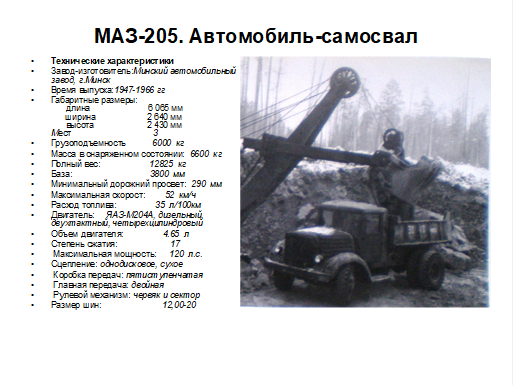 КрАз-256Б. Автомобиль-самосвалТехнические характеристики:Завод-изготовитель: Кременчугский автомобильный завод им. 50-летия Советской Украины, г. КременчугВремя выпуска: 191966-1975 гг.Габаритные размеры:длина 		8100 ммширина 	2640 ммвысота 	2830 ммЧисло мест 3Грузоподъёмность 11000 кгМасса в снаряжённом состоянии 11400 кгПолный вес 23625 кгБаза 4780 ммМинимальный дорожный просвет 290 мм Максимальная скорость 65 км/чРасход топлива 38 л / 100 кмДвигатель: ЯМЗ-238, дизельный, V-образный, четырехтактный, восьмицилиндровый, верхнеклапанныйОбъем двигателя 4,65 лСтепень сжатия 17Максимальная мощность 120 л.с.Сцепление: двухдисковое, сухоеКоробка передач: пятиступенчатоеГлавная передача: двойнаяРулевой механизм: двухступенчатый, винт гайка на циркулирующих шариках и рейка зубчатый сектор, с гидроусилителемРазмер шин 12,00-20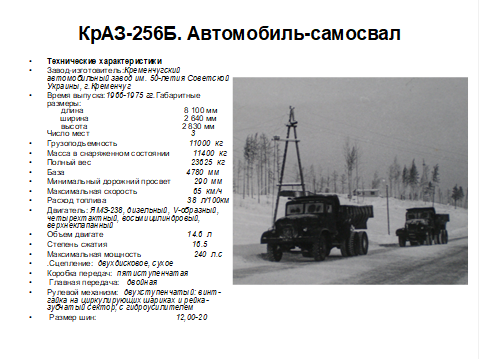 